Lycée professionnel André BOULLOCHEGENERALITESPRESENTATION DU CERTIFICAT D’APTITUDE PROFESSIONNELLEd’ Installateur SanitairePériode de formation en milieu professionnel :  7 semaines par année scolaire.	APRES  L'OBTENTION  DU  CAP	 Poursuite des études : Exceptionnellement pour les très bons élèves intégration en classe de première de BAC	 Vie professionnelle : L’installateur sanitaire participe à toute la gamme des travaux du bâtiment, pavillons, édifices publics, bureaux, logements neufs ou immeubles anciens, locaux industriels ou commerciaux.Il travaille d’après le plan du maître d’œuvre qui indique la répartition et l’emplacement des appareils ainsi que le parcours des canalisations. Il peut être amené à mettre lui-même au point des schémas d’installations à partir de ses propres relevés et des consignes reçues.L’ouvrier qualifié repère les emplacements des conduites et des appareils, exécute des percements des différentes parois (murs, planchers et cloisons). Il façonne, assemble des canalisations et les raccorde aux appareils sanitaires.Il met en service l’installation.Dans une construction neuve, l’installateur sanitaire intervient à plusieurs reprises de manière chronologique en coordination avec les autres corps d’état, par exemple :- En début de chantier : pose des réseaux cachés (en sol, en faux-plafond, …)- En cours de chantier : pose des appareils sanitaires liés au bâti (baignoire, bac à douche, appareilssuspendus ou encastrables, ….),- En fin de chantier : pour la pose des appareils sanitaires complémentaires et accessoires (vasques,évier, …).L’installateur sanitaire effectue des remises en état de diverses natures dues à l’usure normale ou à la vétusté : fuites d’eau, réparation de robinets, remplacement d’appareils, ….FICHE DESCRIPTIVE DE LA FORMATION EN MILIEU PROFESSIONNELLa formation en entreprise est organisée en plusieurs périodes LES DIFFERENTS ACTEURS ET LEURS ROLESL’entreprise d’accueil Elle présente : - L’entreprise et sa structure à l’élève stagiaire.- L’élève stagiaire à son tuteur.- L’élève stagiaire à l’ensemble du personnel.- Le personnel et leur fonction à l’élève stagiaire.Le tuteurC’est un professionnel confirmé. Il doit piloter l’élève stagiaire, le mettre en confiance et apprécier ses connaissances.C’est à dire :	- Conseiller son stagiaire.- Veiller au bon déroulement de la formation.- Diriger l’élève dans les réalisations (en lui présentant les règles de sécurité).- Intégrer le stagiaire à l’équipe de travail.- Communiquer avec l’équipe pédagogique.- Contrôler les absences et signaler tous les manquements au lycée.- Faire le point avec le professeur chargé du suivi.- Réaliser avec le professeur de la spécialité, les évaluations obligatoires pour l’obtention du CAP (classe de terminale).L’élève stagiaireIl doit :- Découvrir le milieu professionnel.- S’intégrer à la vie de l’entreprise.- Exécuter des tâches réelles dans le contexte de l’entreprise.- Développer son autonomie.- Se conformer aux règles de sécurité.- Prévenir le lycée de toutes absences et les justifier.- S’informer sur ses progrès réalisés pendant la période de formation.Le professeur chargé du suivi et /ou le professeur de la spécialité ;Il doit :- Veiller au bon déroulement de la formation en harmonie avec le tuteur.- Participer avec le tuteur au suivi des acquisitions de l’élève.- réaliser les évaluations obligatoires du CAPEn cas d’absence de l’élèvePrévenir : Le chef des travaux		tel : 02 40 22 91 78 / fax : 02 40 22 91 83L’établissement par l’intermédiaire d’un mail : ce.0440315d@ac-nantes.frIDENTIFICATION DE L'ELEVERENSEIGNEMENTS CONCERNANT LE REPRESENTANT LEGALNom :		........................................................Adresse :	........................................................................................................................................................................................................................................................................................................................................Tel. : 		.................................................	Tel portable : 		................................................livret de suivi et d’évaluation des compétences	ANNEE DE SECONDE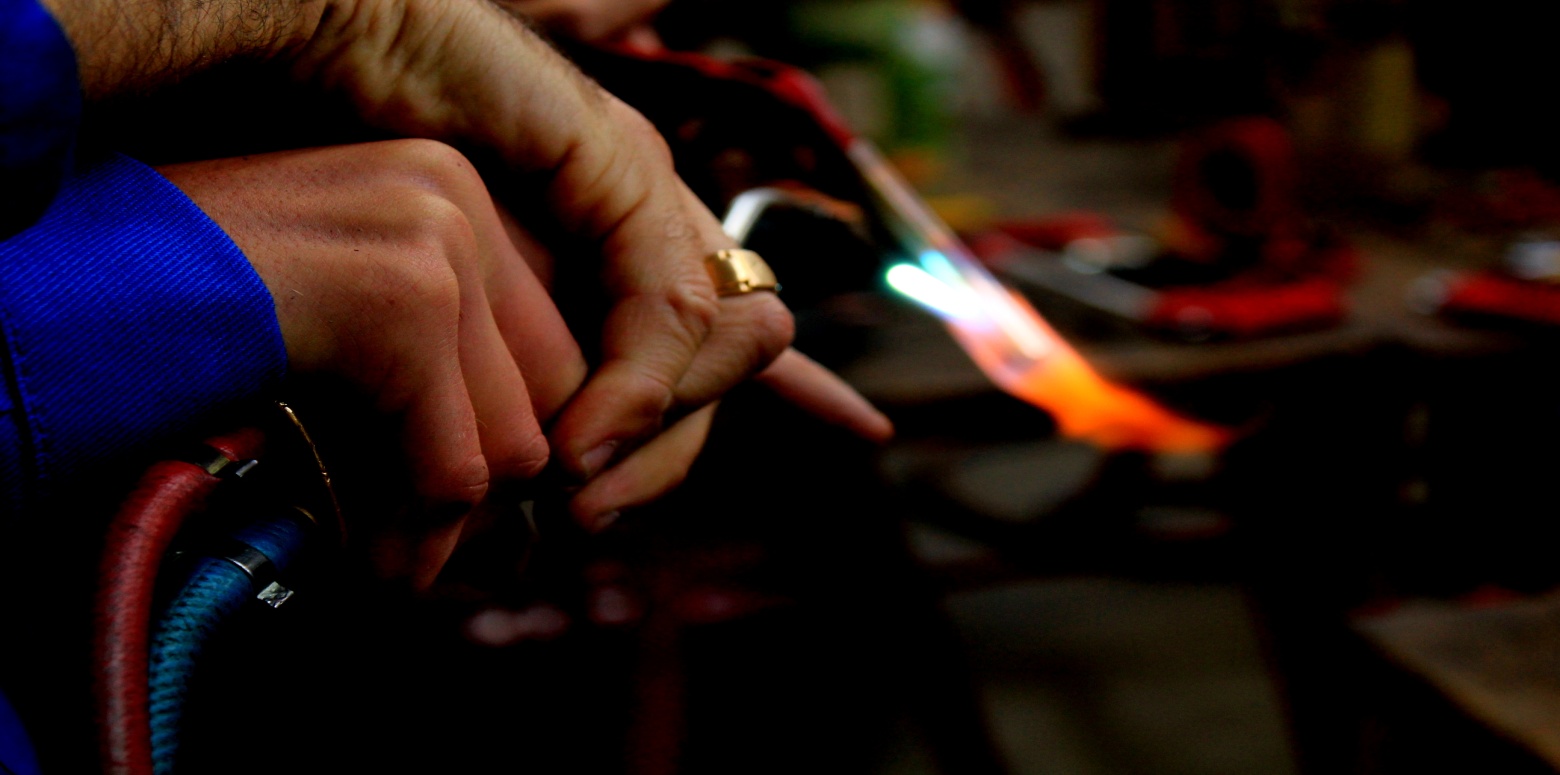 PREMIERE PERIODEIDENTIFICATION DE L'ENTREPRISENom de L’entreprise : ………………………………………………………………………………………….Secteur d’activité ………………………………………………………………………………………………Adresse :………………………………………………………………………………………………………………………………………………………………………………………………………………………………………………………………………………………………………………………………………………………………Téléphone : …………………………… 			 Fax : ……………………………Nom de tuteur Professionnel : ………………………………………………………………Horaires de l'entreprise : 	de …………..… à …………   et 	de …………..… à …………Horaires du stagiaire :	de …………..… à …………   et 	de …………..… à …………DESCRIPTIONS DES ACTIVITÉSFICHE RECAPITULATIVE DES TACHES EFFECTUÉES OU OBSERVÉES.EVALUATION DES ACTIVITESEVALUATION DES SAVOIRS ETREATTESTATION DE STAGENOM OU RAISON SOCIALE DE L'ENTREPRISE : ….............................................................................................................................................................Adresse......................................................................................................................................................................................................................................................................................................................................................................................................................................................................................N° de tel. : ........................................................Représenté par M. ............................................................................................................Fonction : ............................................................	N° de tel. : ............................................atteste que M ...........................................................................	élève de Certificat d’Aptitude Professionnelle d’Installateur Sanitaire. LP ANDRE BOULLOCHE32, Rue du Plessis BP7041944606 SAINT NAZAIRE.a effectué une période de formation en milieu professionnel au sein de son entreprisedu ...............................................  au ......................................................dans le(s) service(s) ..........................................................................................................		Fait à  ..........................................  le .............................................DEUXIEME PERIODEIDENTIFICATION DE L'ENTREPRISENom de L’entreprise : ………………………………………………………………………………………….Secteur d’activité ………………………………………………………………………………………………Adresse :………………………………………………………………………………………………………………………………………………………………………………………………………………………………………………………………………………………………………………………………………………………………Téléphone : …………………………… 			 Fax : ……………………………Nom de tuteur Professionnel : ………………………………………………………………Horaires de l'entreprise : 	de …………..… à …………   et 	de …………..… à …………Horaires du stagiaire :	de …………..… à …………   et 	de …………..… à …………DESCRIPTIONS DES ACTIVITÉSFICHE RECAPITULATIVE DES TACHES EFFECTUÉES OU OBSERVÉES.EVALUATION DES ACTIVITESEVALUATION DES SAVOIRS ETREATTESTATION DE STAGENOM OU RAISON SOCIALE DE L'ENTREPRISE : ….............................................................................................................................................................Adresse......................................................................................................................................................................................................................................................................................................................................................................................................................................................................................N° de tel. : ........................................................Représenté par M. ............................................................................................................Fonction : ............................................................	N° de tel. : ............................................atteste que M ...........................................................................	élève de Certificat d’Aptitude Professionnelle d’Installateur Sanitaire. LP ANDRE BOULLOCHE32, Rue du Plessis BP7041944606 SAINT NAZAIRE.a effectué une période de formation en milieu professionnel au sein de son entreprisedu ...............................................  au ......................................................dans le(s) service(s) ..........................................................................................................		Fait à  ..........................................  le .............................................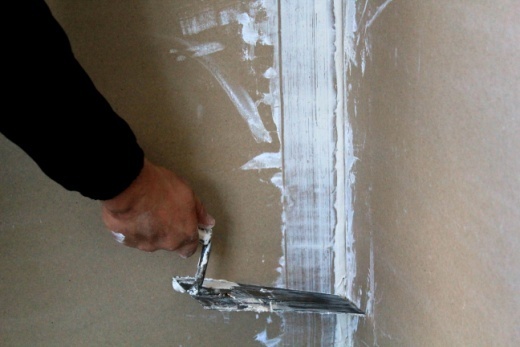 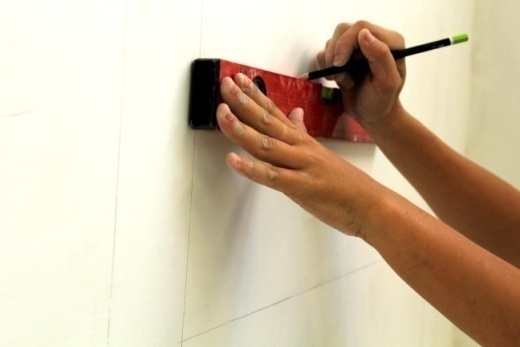 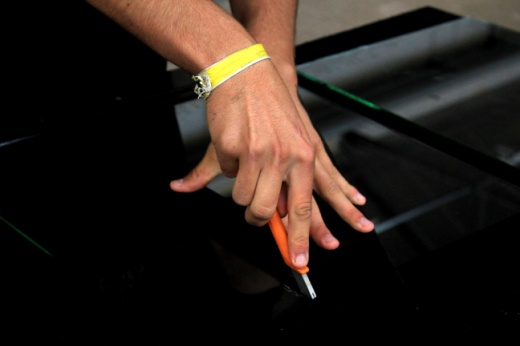 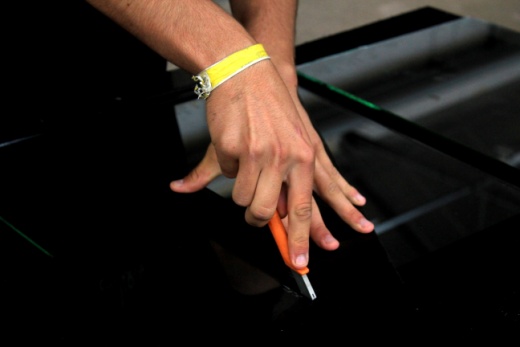 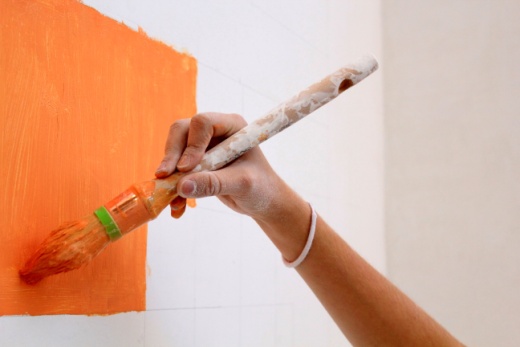 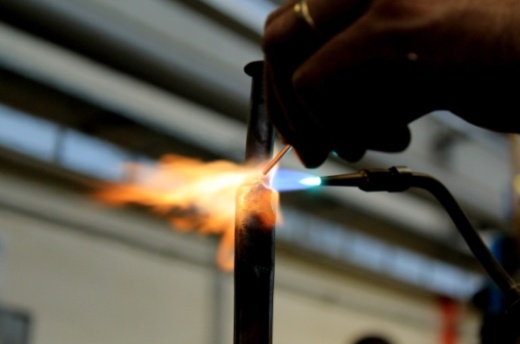 Livret de suivietd’évaluation des compétences Professionnelles.CERTIFICAT D’APTITUDE PROFESSIONNELLEd’ Installateur       SanitaireEnseignements technique et professionnelHoraires HebdomadairesAtelier / Technologie / Dessin industriel18 hPrévention-santé-environnement1 hEnseignements générauxEnseignements générauxFrançais / histoire-géographie, éducation civique3 h 30 + 0 h 30Mathématiques Sciences physiques et chimiques3 h 30Langue vivante (anglais)2 hArts appliqués-cultures artistiques2 hEPS2 h 30Projet Pluridisciplinaire à Caractère Professionnel1 hAide individualisé1 hANNEE DE SECONDEANNEE DE SECONDEANNEE DE SECONDEEPOQUE ET DUREE 3 semaines après Noel 4 semaines en JuinACTIVITES  DU  STAGIAIRERéalisation de taches primaires de pose d’appareils sanitaires et de raccordements divers avec l’aide du tuteurRéalisation de taches primaires de pose d’appareils sanitaires et de raccordements divers avec l’aide du tuteurMODALITES  D'EVALUATION- Présentation de l'entreprise dans son environnement socio-économique.- Présentation du secteur d’activité ..- Décrire une tâche- Règles d’hygiène et de sécurité- Fiche d'appréciation à remplir par le tuteur de formation.- Présentation de l'entreprise dans son environnement socio-économique.- Présentation du secteur d’activité ..- Décrire une tâche- Règles d’hygiène et de sécurité- Fiche d'appréciation à remplir par le tuteur de formation.ANNEE DE TERMINALEANNEE DE TERMINALEANNEE DE TERMINALEEPOQUE ET DUREE 3 semaines avant Noel 4 semaines avant PâquesACTIVITES  DU  STAGIAIREIntégration professionnelle dans une équipe.Réalisation de taches primaires de pose d’appareils sanitaires et de raccordements divers avec autonomieRéalisation de taches complexes avec le tuteur.Approche des méthodes de communication interne et externe à l'entreprise.Intégration professionnelle dans une équipe.Réalisation de taches primaires de pose d’appareils sanitaires et de raccordements divers avec autonomieRéalisation de taches complexes avec le tuteur.Approche des méthodes de communication interne et externe à l'entreprise.MODALITES  D'EVALUATION- Présentation de l'entreprise dans son environnement socio-économique.- Présentation du secteur d’activité..- Description de l’ensemble des taches réalisées.- Décrire une tâche de manière approfondie - Règles d’hygiène et de sécurité- Fiche d'appréciation à remplir par le tuteur de formation.Evaluation avec le maître de stage et un enseignant en fin de période avec grille d'évaluation et proposition de note.- Présentation de l'entreprise dans son environnement socio-économique.- Présentation du secteur d’activité..- Description de l’ensemble des taches réalisées.- Décrire une tâche de manière approfondie - Règles d’hygiène et de sécurité- Fiche d'appréciation à remplir par le tuteur de formation.Evaluation avec le maître de stage et un enseignant en fin de période avec grille d'évaluation et proposition de note.Nom : ………………………………………………………………………..Prénom : ……………………………………………………………………Date de naissance : ……………………………………………………….Adresse : ………………………………………………………………………………..…………………………………………………………………………………DIPLOMES OBTENUSANNEE D'OBTENTION____________________________________________________________________________________________________________________EXPERIENCES PROFESSIONNELLESEXPERIENCES PROFESSIONNELLESEXPERIENCES PROFESSIONNELLESENTREPRISESACTIVITESDATES________________________________________________________________________________________________________________________________________________________________________________________________________________________________________________________________________________________________________Nom et prénom de l’apprenant :Diplôme préparé :  CAP ISEtablissement de formation : LP ANDRE BOULLOCHEEntreprise :Rapport journalier du travail effectué pendantles périodes de formation en milieu professionnelCe document est rempli journellement par l’élève.Ce document est rempli journellement par l’élève.Ce document est rempli journellement par l’élève.Ce document est rempli journellement par l’élève.Ce document est rempli journellement par l’élève.Description sommaire des Observations et  Tâches effectuées en entrepriseDescription sommaire des Observations et  Tâches effectuées en entrepriseDescription sommaire des Observations et  Tâches effectuées en entrepriseDescription sommaire des Observations et  Tâches effectuées en entrepriseDescription sommaire des Observations et  Tâches effectuées en entrepriseTravail demandé ou observéMatériauxOutillageSemaine  du :                          au :1ère journéeSemaine  du :                          au :2ème journéeSemaine  du :                          au :3ème journéeSemaine  du :                          au :4ème journéeSemaine  du :                          au :5ème journéeNom et prénom de l’apprenant :Diplôme préparé :  CAP ISEtablissement de formation : LP ANDRE BOULLOCHEEntreprise :Rapport journalier du travail effectué pendantles périodes de formation en milieu professionnelCe document est rempli journellement par l’élève.Ce document est rempli journellement par l’élève.Ce document est rempli journellement par l’élève.Ce document est rempli journellement par l’élève.Ce document est rempli journellement par l’élève.Description sommaire des Observations et  Tâches effectuées en entrepriseDescription sommaire des Observations et  Tâches effectuées en entrepriseDescription sommaire des Observations et  Tâches effectuées en entrepriseDescription sommaire des Observations et  Tâches effectuées en entrepriseDescription sommaire des Observations et  Tâches effectuées en entrepriseTravail demandé ou observéMatériauxOutillageSemaine  du :                          au :1ère journéeSemaine  du :                          au :2ème journéeSemaine  du :                          au :3ème journéeSemaine  du :                          au :4ème journéeSemaine  du :                          au :5ème journéeNom et prénom de l’apprenant :Diplôme préparé :  CAP ISEtablissement de formation : LP ANDRE BOULLOCHEEntreprise :Rapport journalier du travail effectué pendantles périodes de formation en milieu professionnelCe document est rempli journellement par l’élève.Ce document est rempli journellement par l’élève.Ce document est rempli journellement par l’élève.Ce document est rempli journellement par l’élève.Ce document est rempli journellement par l’élève.Ce document est rempli journellement par l’élève.Description sommaire des Observations et  Tâches effectuées en entrepriseDescription sommaire des Observations et  Tâches effectuées en entrepriseDescription sommaire des Observations et  Tâches effectuées en entrepriseDescription sommaire des Observations et  Tâches effectuées en entrepriseDescription sommaire des Observations et  Tâches effectuées en entrepriseDescription sommaire des Observations et  Tâches effectuées en entrepriseTravail demandé ou observéTravail demandé ou observéMatériauxOutillageSemaine  du :                          au :1ère journéeSemaine  du :                          au :2ème journéeSemaine  du :                          au :3ème journéeSemaine  du :                          au :4ème journéeSemaine  du :                          au :5ème journéeCachet de l’entreprise :Cachet de l’entreprise :Cachet de l’entreprise :Signature du professeur :Signature du professeur :Signature du professeur :*à compléter avec le professeur avant le départ en PFMPFait au lycée *A faire en stageFait en stagePréparation / OrganisationPréparation / OrganisationPréparation / OrganisationPréparation / OrganisationPrendre connaissance du dossier des consignes orales ou écrites de l’entreprise, du client et des autres corps d’état.Reconnaître le site et ses contraintes.Organiser son poste de travail et choisir son outillage.Recenser les éléments nécessaires pour assurer la sécurité des personnes et des biens.Réceptionner et vérifier une commande à partir d’un bon de livraison.Réalisation / Mise en œuvreRéalisation / Mise en œuvreRéalisation / Mise en œuvreRéalisation / Mise en œuvreImplanter, équiper et poser les matériels sanitaires.Tracer, réaliser les percements et poser les supports.Façonner, poser et assembler les réseaux fluidiques.Raccorder les matériels aux différents conduits et réseaux (fluidique, électrique).Effectuer régulièrement le nettoyage du poste de travail et l’entretien de l’outillage.Procéder au tri sélectif des déchets de chantier.Participer à une opération d’entretien, de dépannage sur une installation sanitaire.Contrôle / Mise en serviceContrôle / Mise en serviceContrôle / Mise en serviceContrôle / Mise en service Vérifier la conformité de l’installation sanitaire.Mettre en service l’installation après essais et contrôles.Lister et intervenir sur les dysfonctionnements.Paramétrer une régulation simple sur une installation sanitaire après liaison électrique.Relation / CommunicationRelation / CommunicationRelation / CommunicationRelation / CommunicationRecueillir et transmettre des informations en ayant un comportement adapté à son environnement :    - avec le personnel de l’entreprise,    - avec les autres corps d’états,    - avec les organismes institutionnels,    - avec le client.ATTENTIONEcoute les explications ATTENTIONPeu attentif.ATTENTIONAbsence d'écoute et d'observation.COMPREHENSIONComprend les consignes et les applique avec précision.COMPREHENSIONDes difficultés pour mémoriser les consignes.COMPREHENSIONApplique mal les consignes.ORGANISATIONEfficace.ORGANISATIONA améliorer.ORGANISATIONManque d'organisation.AUTONOMIERéalise seul les tâches.AUTONOMIEContrôles peu fréquents.AUTONOMIETuteur astreint à une surveillance constante.ESPRIT D'INTIATIVESSait prendre des initiatives.ESPRIT D'INTIATIVESInitiatives limitées, mais satisfaisantes.ESPRIT D'INTIATIVESPrend peu ou pas d'initiatives.QUALITE DU TRAVAILTravail ne nécessitant pas ou peu de contrôle.QUALITE DU TRAVAILPeu d'erreurs.QUALITE DU TRAVAILTravail à contrôler, tendance aux erreurs.QUALITE DU TRAVAILTravail à revoir fréquemment.RAPIDITE D'EXECUTIONCadence rapide et travail de qualité.RAPIDITE D'EXECUTIONCadence rapide mais travail de qualité moyenne.RAPIDITE D'EXECUTIONManque de rapidité.ADAPTABILITETrès bonne.ADAPTABILITELimitée aux tâches courantes ou aux situations familières.ADAPTABILITEDésorienté par les changements.PRESENTATIONTrès soignée.PRESENTATIONSoignée.PRESENTATIONNégligée.PONCTUALITERespect des horaires.PONCTUALITEPeu soucieux des horaires.PONCTUALITEAbsentéisme.RELATION AVEC AUTRUI (collègues, clients)Esprit d'équipe, bonne intégration.RELATION AVEC AUTRUI (collègues, clients)Intégration moyenne, isolé, discret, timide.RELATION AVEC AUTRUI (collègues, clients)Intégration difficile, conflits…MOTIVATION ENVERS LE TRAVAILEsprit d'initiative.MOTIVATION ENVERS LE TRAVAILAttitude positive.MOTIVATION ENVERS LE TRAVAILN'effectue que ce qui lui est demandé.MOTIVATION ENVERS LE TRAVAILFaible motivation.Le tuteur du milieu professionnel : observations, date, nom, signature.Le tuteur du milieu professionnel : observations, date, nom, signature.Le tuteur du milieu professionnel : observations, date, nom, signature.Nom et prénom de l’apprenant :Diplôme préparé :  CAP ISEtablissement de formation : LP ANDRE BOULLOCHEEntreprise :Rapport journalier du travail effectué pendantles périodes de formation en milieu professionnelCe document est rempli journellement par l’élève.Ce document est rempli journellement par l’élève.Ce document est rempli journellement par l’élève.Ce document est rempli journellement par l’élève.Ce document est rempli journellement par l’élève.Description sommaire des Observations et  Tâches effectuées en entrepriseDescription sommaire des Observations et  Tâches effectuées en entrepriseDescription sommaire des Observations et  Tâches effectuées en entrepriseDescription sommaire des Observations et  Tâches effectuées en entrepriseDescription sommaire des Observations et  Tâches effectuées en entrepriseTravail demandé ou observéMatériauxOutillageSemaine  du :                          au :1ère journéeSemaine  du :                          au :2ème journéeSemaine  du :                          au :3ème journéeSemaine  du :                          au :4ème journéeSemaine  du :                          au :5ème journéeNom et prénom de l’apprenant :Diplôme préparé :  CAP ISEtablissement de formation : LP ANDRE BOULLOCHEEntreprise :Rapport journalier du travail effectué pendantles périodes de formation en milieu professionnelCe document est rempli journellement par l’élève.Ce document est rempli journellement par l’élève.Ce document est rempli journellement par l’élève.Ce document est rempli journellement par l’élève.Ce document est rempli journellement par l’élève.Description sommaire des Observations et  Tâches effectuées en entrepriseDescription sommaire des Observations et  Tâches effectuées en entrepriseDescription sommaire des Observations et  Tâches effectuées en entrepriseDescription sommaire des Observations et  Tâches effectuées en entrepriseDescription sommaire des Observations et  Tâches effectuées en entrepriseTravail demandé ou observéMatériauxOutillageSemaine  du :                          au :1ère journéeSemaine  du :                          au :2ème journéeSemaine  du :                          au :3ème journéeSemaine  du :                          au :4ème journéeSemaine  du :                          au :5ème journéeNom et prénom de l’apprenant :Diplôme préparé :  CAP ISEtablissement de formation : LP ANDRE BOULLOCHEEntreprise :Rapport journalier du travail effectué pendantles périodes de formation en milieu professionnelCe document est rempli journellement par l’élève.Ce document est rempli journellement par l’élève.Ce document est rempli journellement par l’élève.Ce document est rempli journellement par l’élève.Ce document est rempli journellement par l’élève.Description sommaire des Observations et  Tâches effectuées en entrepriseDescription sommaire des Observations et  Tâches effectuées en entrepriseDescription sommaire des Observations et  Tâches effectuées en entrepriseDescription sommaire des Observations et  Tâches effectuées en entrepriseDescription sommaire des Observations et  Tâches effectuées en entrepriseTravail demandé ou observéMatériauxOutillageSemaine  du :                          au :1ère journéeSemaine  du :                          au :2ème journéeSemaine  du :                          au :3ème journéeSemaine  du :                          au :4ème journéeSemaine  du :                          au :5ème journéeNom et prénom de l’apprenant :Diplôme préparé :  CAP ISEtablissement de formation : LP ANDRE BOULLOCHEEntreprise :Rapport journalier du travail effectué pendantles périodes de formation en milieu professionnelCe document est rempli journellement par l’élève.Ce document est rempli journellement par l’élève.Ce document est rempli journellement par l’élève.Ce document est rempli journellement par l’élève.Ce document est rempli journellement par l’élève.Ce document est rempli journellement par l’élève.Description sommaire des Observations et  Tâches effectuées en entrepriseDescription sommaire des Observations et  Tâches effectuées en entrepriseDescription sommaire des Observations et  Tâches effectuées en entrepriseDescription sommaire des Observations et  Tâches effectuées en entrepriseDescription sommaire des Observations et  Tâches effectuées en entrepriseDescription sommaire des Observations et  Tâches effectuées en entrepriseTravail demandé ou observéTravail demandé ou observéMatériauxOutillageSemaine  du :                          au :1ère journéeSemaine  du :                          au :2ème journéeSemaine  du :                          au :3ème journéeSemaine  du :                          au :4ème journéeSemaine  du :                          au :5ème journéeCachet de l’entreprise :Cachet de l’entreprise :Cachet de l’entreprise :Signature du professeur :Signature du professeur :Signature du professeur :*à compléter avec le professeur avant le départ en PFMPFait au lycée *A faire en stageFait en stagePréparation / OrganisationPréparation / OrganisationPréparation / OrganisationPréparation / OrganisationPrendre connaissance du dossier des consignes orales ou écrites de l’entreprise, du client et des autres corps d’état.Reconnaître le site et ses contraintes.Organiser son poste de travail et choisir son outillage.Recenser les éléments nécessaires pour assurer la sécurité des personnes et des biens.Réceptionner et vérifier une commande à partir d’un bon de livraison.Réalisation / Mise en œuvreRéalisation / Mise en œuvreRéalisation / Mise en œuvreRéalisation / Mise en œuvreImplanter, équiper et poser les matériels sanitaires.Tracer, réaliser les percements et poser les supports.Façonner, poser et assembler les réseaux fluidiques.Raccorder les matériels aux différents conduits et réseaux (fluidique, électrique).Effectuer régulièrement le nettoyage du poste de travail et l’entretien de l’outillage.Procéder au tri sélectif des déchets de chantier.Participer à une opération d’entretien, de dépannage sur une installation sanitaire.Contrôle / Mise en serviceContrôle / Mise en serviceContrôle / Mise en serviceContrôle / Mise en service Vérifier la conformité de l’installation sanitaire.Mettre en service l’installation après essais et contrôles.Lister et intervenir sur les dysfonctionnements.Paramétrer une régulation simple sur une installation sanitaire après liaison électrique.Relation / CommunicationRelation / CommunicationRelation / CommunicationRelation / CommunicationRecueillir et transmettre des informations en ayant un comportement adapté à son environnement :    - avec le personnel de l’entreprise,    - avec les autres corps d’états,    - avec les organismes institutionnels,    - avec le client.ATTENTIONEcoute les explications ATTENTIONPeu attentif.ATTENTIONAbsence d'écoute et d'observation.COMPREHENSIONComprend les consignes et les applique avec précision.COMPREHENSIONDes difficultés pour mémoriser les consignes.COMPREHENSIONApplique mal les consignes.ORGANISATIONEfficace.ORGANISATIONA améliorer.ORGANISATIONManque d'organisation.AUTONOMIERéalise seul les tâches.AUTONOMIEContrôles peu fréquents.AUTONOMIETuteur astreint à une surveillance constante.ESPRIT D'INTIATIVESSait prendre des initiatives.ESPRIT D'INTIATIVESInitiatives limitées, mais satisfaisantes.ESPRIT D'INTIATIVESPrend peu ou pas d'initiatives.QUALITE DU TRAVAILTravail ne nécessitant pas ou peu de contrôle.QUALITE DU TRAVAILPeu d'erreurs.QUALITE DU TRAVAILTravail à contrôler, tendance aux erreurs.QUALITE DU TRAVAILTravail à revoir fréquemment.RAPIDITE D'EXECUTIONCadence rapide et travail de qualité.RAPIDITE D'EXECUTIONCadence rapide mais travail de qualité moyenne.RAPIDITE D'EXECUTIONManque de rapidité.ADAPTABILITETrès bonne.ADAPTABILITELimitée aux tâches courantes ou aux situations familières.ADAPTABILITEDésorienté par les changements.PRESENTATIONTrès soignée.PRESENTATIONSoignée.PRESENTATIONNégligée.PONCTUALITERespect des horaires.PONCTUALITEPeu soucieux des horaires.PONCTUALITEAbsentéisme.RELATION AVEC AUTRUI (collègues, clients)Esprit d'équipe, bonne intégration.RELATION AVEC AUTRUI (collègues, clients)Intégration moyenne, isolé, discret, timide.RELATION AVEC AUTRUI (collègues, clients)Intégration difficile, conflits…MOTIVATION ENVERS LE TRAVAILEsprit d'initiative.MOTIVATION ENVERS LE TRAVAILAttitude positive.MOTIVATION ENVERS LE TRAVAILN'effectue que ce qui lui est demandé.MOTIVATION ENVERS LE TRAVAILFaible motivation.Le tuteur du milieu professionnel : observations, date, nom, signature.Le tuteur du milieu professionnel : observations, date, nom, signature.Le tuteur du milieu professionnel : observations, date, nom, signature.